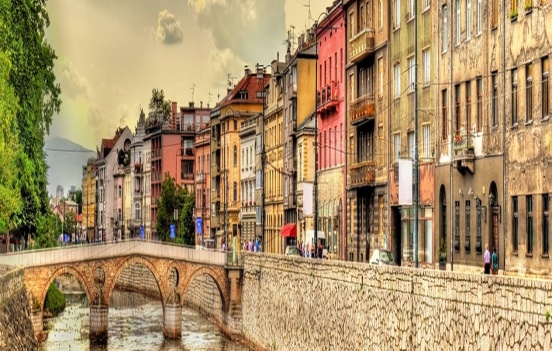 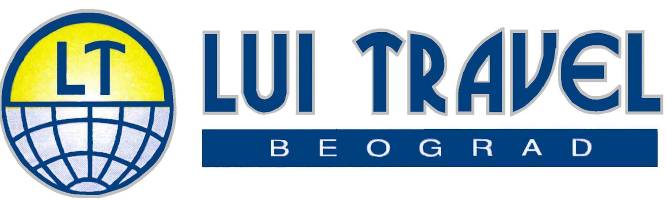       Licenca: ОТП(OTP) 40/2020 kategorija licence A40                                                                                                                                                                                                                                                   Sedište: Stevana Filipovića br.115a;       Poslovnica:  Brankova br.23	      Tel/fax:011/26-20-530,26-21-131,26-23-152;63-00 417      www.luitravel.rs:e-mail:luitravel@gmail.com                          8 martDan žena     SARAJEVO sa fakultativnim obilaskom Mostara i BlagajaAsocijacija na ovaj grad sa najvećim srcem na Balkanu, obično su muzika i raja. Behar što je jednom Bosnom probeharao, Miljacka što tiho teče i uvek isto pitanje - jel Sarajevo gdje je nekad bilo... A onda Trebević, Bjelašnica, Igman i Jahorina koje štite ovaj večni grad i čuvaju njegovu dušu zbog koje su ga umetnici oduvek najviše voleli i stvarali svoja velika dela na obe obale Miljacke... Grad u kojem ćete naučiti da malo zastanete, zaboravite na prebrzi tempo života, popijete i pojedete lagano, uživajući u kafi i sarajevskim ćevapima, pitama ispod sača, baklavama.PROGRAM PUTOVANJA:1. DAN (06.03.2020.) BEOGRAD    Polazak iz Beograda sa parkinga pored direkcije “Lasta“ oko 21:00h. Vožnja kroz Srbiju, sa kraćim usputnim zadržavanjima radi odmora i obavljanja carinskih formalnosti.2. DAN (07.03.2020.) SARAJEVO – VRELO BOSNE (fakultativno)Dolazak u Sarajevo u jutarnjim časovima i panoramsko razgledanje grada uz pratnju vodiča: Baščaršija, mostovi na Miljacki, Alipašino polje, Grbavica, Marijin dvor, Skenderija, Narodno pozorište, Gradska većnica, Inat kuća, Trg Sebilj, Kazandžiluk ulica, Baščaršijska džamija iz XVI veka, stara pravoslavna crkva, jevrejski hram i sinagoga. Fakultativni odlazak na Vrelo Bosne. Posle 15h smeštaj u hotel Walter ****. Slobodno vreme. Noćenje.3. DAN (08.03.2020.) SARAJEVO – BLAGAJ I MOSTAR (fakultativno)Doručak. Odjava iz hotela i pakovanje stvari do 9h. Slobodno vreme ili fakultativni polazak grupe prema Blagaju koji se nalazi par kilometara od Mostara i na kratko uživanje na izvorištu Bune, najvećem kraškom izvoru u Evropi, pored kojeg se nalazi čuvena sufijska tekija. Nastavak putovanja do Mostara. Nakon dolaska u Mostar posetićemo građevine koje datiraju iz turskog doba: Stari most, kula Kalebija, Kula Herceguša, Sahat Kula, Kriva ćuprija - jedan od najstarijie očuvanih spomenika iz osmanlijskog perioda, podignut polovinom XVI veku i po predanjima Stari most je sagrađen upravo po uzoru na ovaj mali most. Kujundžiluk - stara mostarska čaršija nalazi se na levoj strani reke Neretve sa svojim radionicama i suvenirnicama. Slobodno vreme. Povratak u Sarajevo. Polazak u večernjim časovima za Beograd. Putovanje kroz Bosnu i Srbiju sa usputnim zadržavanjima radi odmora. 4.DAN (09.03.2020.) – BEOGRADDolazak u Beograd na mesto polaska u ranim jutarnjim časovima – zavisno od uslova na putu i zadržavanja na graničnim prelazima. Kraj programa…USLOVI PLAĆANJA:Plaćanje se vrši u dinarskoj protivvrednosti po srednjem kursu Narodne banke Srbije na dan uplate NAČIN PLAĆANJA: * 30 % od ukupne cene aranžmana prilikom rezervacije, ostatak 15 dana pred put* platne kartice: VISA, MAESTRO, MASTER, DINA* čekovima građana na 3 mesečne rate bez uvećanja* putem administrativne zabrane na 3 mesečne rateCENA ARANŽMANA OBUHVATA:* prevoz autobusom visoke turističke klase (visokopodni ili duble decker,klima,audio/video oprema) na navedenoj relaciji;*smeštaj u hotelu Walter 4**** (po lokalnoj kategorizaciji) u 1/2 i 1/2 +1 sobama na bazi 1 noćenja sa doručkom (švedski sto);*razgledanje Sarajeva  u pratnji vodiča;* usluge stručnog pratioca grupe tokom putovanja;* troškove organizacijeCENA ARANŽMANA NE OBUHVATA:* ulaznice i fakultativne izlete;* individualne troškove;* putno zdravstveno osiguranjeCENE FAKULTATIVNIH IZLETA:Fakultativni izleti (minimum za realizaciju 25 prijavljenih putnika, moguće je realizovati izlete i uz manji broj prijavljenih putnika uz njihovu saglasnost za korekciju cene):*Vrelo Bosne - 5 € (uključena ulaznica)*Izlet do Begaja i Mostara - 15 €FAKULTATIVNI IZLETI: Izleti se organizuju u saradnji sa lokalnim partnerom. Cene izleta su podložne promenama u zavisnosti od broja prijavljenih putnika. Neophodan minimum za izvođenje fakultativnih izleta je 25 putnika, a u slučaju manjeg broja prijavljenih putnika cena fakultative podložna je promeni prema uslovima lokalne agencije ino-partnera, i organizator izleta zadržava pravo ponuditi korigovane, više cene u odnosu na zainteresovani broj putnika koje isti nisu u obavezi da prihvate. Fakultativni izleti nisu obavezni deo programa i zavise od broja prijavljenih putnika. Cena se uglavnom sastoji od troškova rezervacije, prevoza, vodiča, ulaznica, organizacije…OPIS SMEŠTAJA: HOTEL “Walter” ****-https://walterhotel.com/ - Nalazi se u Sarajevu, na liniji gradskog prevoza. Tramvajem je povezan sa centrom grada. Sobe poseduju TWC, TV, klimu, mini bar... Sobe su 1/2 i 1/2+1 (treći krevet je pomoćni ležaj manjih dimenzija - isključivo na upit) ležajem. Hotel ima restoran u kom se poslužuje doručak. Doručak je na bazi švedskog stola – samoposluživanje. OPŠTE NAPOMENE:Proveriti  2 dana pre putovanja tačno vreme i mesto polaskaOrganizator putovanja zadržava pravo da, u slučaju izmene cene prevoza, nedovoljnog broja prijavljenih putnika i slično, izmeni cenu putovanja za odgovarajući iznos ili otkaže putovanje najkasnije sedam dana pre polaska na putovanje, ili agencija preuzima pravo na spajanje grupe sa drugom agencijom.Organizator putovanja ima garanciju putovanja u visini 300.000 EUR - kojom se za slučaj insolventnosti organizatora putovanja obezbeđuju troškovi nužnog smeštaja, ishrane i povratka putnika sa putovanja u mesto polaska u zemlji i inostranstvu, kao i sva nastala potraživanja putnika i za slučaj naknade štete obezbeđuje naknada štete koja se prouzrokuje putniku neispunjenjem, delimičnim ispunjenjem ili neurednim ispunjenjem obaveza organizatora putovanja koje su određene opštim uslovima putovanja i programom putovanja Putnici koji poseduju inostrani pasoš dužni su sami da se informišu kod nadležnog konzulata o uslovima koji važe za odredišnu ili tranzitnu zemlju (vizni, carinski, zdravstveni i dr.) i da sami blagovremeno i uredno obezbede potrebne uslove i ispravePreporuka je, da se putnici sa novim crvenim pasošima, informišu o uslovima ulaska u zemlje Evropske unije (potrebna novčana sredstva za boravak, zdravstveno osiguranje, potvrde o smeštaju ...) na web-stranici Delegacije Evropske unije u Srbiji www.europa.rs ili u ambasadi ili konzulatu zemlje u koju putuju. Agencija ne snosi odgovornost u slučaju da pogranične vlasti onemoguće putniku ulaz na teritoriju Evropske unijeMole se putnici da vode računa o svojim putnim ispravama, novcu i stvarima u toku trajanja aranžmana. Ostavljanje vrednih stvari u autobusu nije preporučljivo, jer prevoznik ne odgovara za iste! U slučaju obijanja autobusa, putnik može zatražiti nadoknadu štete samo za svoje osigurane stvari kod ovlašćenih osiguravajućih kuća. Organizator putovanja ne može odgovarati, niti se organizatoru putovanja pišu prigovori, u slučaju ovih nepredviđenih okolnosti.Upozoravaju se putnici da zbog poštovanja satnica predviđenih programom putovanja, ne postoji mogućnost zadržavanja autobusa na graničnom prelazu radi regulisanja povraćaja sredstava po osnovu “tax free”, pa Vas molimo da to imate u vidu.Dužina trajanja slobodnog vremena za individualne aktivnosti tokom programa putovanja zavisi od objektivnih okolnosti (npr. dužine trajanja obilazaka, termina polazaka, vremena dolaska i daljeg rasporeda u aranžmanu)Putnicima koji imaju za cilj posete muzejima i galerijama, preporučujemo da na internetu provere radno vreme istih i da željene posete usklade sa slobodnim vremenom na putovanju.Međunarodno putno zdravstveno osiguranje je obavezno za pojedine destinacije. Savetujemo Vas da isto posedujete za sva vaša putovanja, jer u suprotnom sami snosite odgovornost za eventualne posledice prilikom kontrole države u koju putujete, kao i kontrole u državama kroz koje prolazite.Napominjemo da je putovanje grupno, i tome je sve podređeno. Prema tome potrebno je jasno sagledavanje situacije da su u vozilu, muzika i filmovi koji se puštaju, neutralni po svom sadržaju, temperatura u vozilu ne može se individualno za svako sedište podešavati, i imajte u vidu da ono što je za nekoga toplo, za drugog je hladno i sl. Dakle, za grupno putovanje potrebno je puno razumevanje među putnicima i osećaj kolektivizma.ARANŽMAN JE RAĐEN NA BAZI MINIMUM 60 PUTNIKAkrajnji rok za obaveštenje o otkazu aranžmana je 7 dana pre datuma polaskauz ovaj program važe Opšti uslovi putovanja turističke Agencije LUI TRAVEL I YUTA-e licenca broj OTP 40/2020 kategorija licence A40Program broj 30/2020 od 03.02.2020.Poslovnice: Novi Beograd ul. Jurija Gagarina br. 12a lok 7 Belvill zgrada Iris; Banovo brdo  ul. Požeška br. 79-I sprat TC City hall; Kruševac- ul. Majke Jugovića br. 29; Novi Sad-ul. Jevrejska br. 14b lok 3.  Za kilometar ispred svih... LUI TRAVELTERMIN PUTOVANJACENA ARANŽMANA8 MART - DAN ŽENA06.03.-09.03.2020.Polazak iz Beograda i Novog Sada59 €8 MART - DAN ŽENA06.03.-09.03.2020.Polazak iz Kruševca Minimum za realizaciju 20 putnika85 €